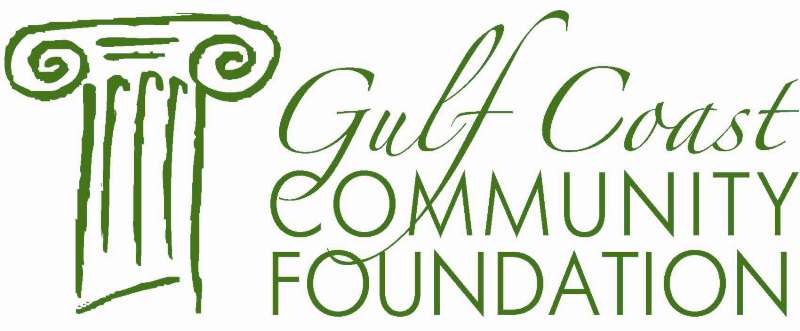 Jack A. Wilson EngineeringScholarship Fund	The Jack A. Wilson Engineering Scholarship Fund was established in December of 2001 by Ms. Gertrude A. Wilson through the Gulf Coast Community Foundation to honor Mr. Wilson.   	The purpose of this Fund is to provide scholarships for College, Junior College or Graduate school students entering their third or more year of engineering education.  Students must be residents of Jackson, Harrison and Hancock Counties.  Students meeting the criteria will be awarded a scholarship to be used toward the following, in order of priority: tuition and fees, room and board, books and supplies.CRITERIA		In making its decision, the Selection Committee will use the following criteria:Enrolled in a College, Junior College or Graduate SchoolJackson, Harrison or Hancock County ResidentScholarship abilityGood Academic StandingGUIDELINESCompleted Application FormOfficial College Transcript including standardized test scoresA.C.T. and/or S.A.T. Scores Three letters of recommendation from one professor, one community leader and one individual other than a family memberJack A. Wilson EngineeringScholarship Application FormName: __________________________________________________________Address: ________________________________________________________City: : _____________________ Zip: ______Phone:  ___________________________ Email: ________________________School Currently Attending: _________________________________________Field of Study: ____________________________________________________Student ID:Academics:	College Grade Point Average _______________ ACT __________SAT _______________ SATII _______________ HS Ranking ______________(Attach official transcript)List Honors/Awards and Special Endeavors: _____________________________________________________________________________________________________________________________________________________________________________________________________________________________List Community Service and Out of School Activities: ______________________________________________________________________________________________________________________________________________________________________________________________________________________ Activities: _______________________________________________________________________________________________________________________________________________________________________________Have you been awarded any other scholarships?  If so, please list below.________________________________________________________________________________________________________________________________________________________________________________________________Attach a one-page essay explaining: Why you are motivated to seek a major in engineering?  How do you plan to use an engineering degree?Attach three (3) written letters of recommendation, one from a professor, one from a community leader and one from an individual other than a family member.I CERTIFY THAT THE ABOVE INFORMATION IS ACCURATE AND PRESENTS A TRUE DESCRIPTION OF MY GOALS, TO THE BEST OF MY KNOWLEDGE.Applicant’s Signature					DateAPPLICATIONS MUST BE POSTMARKED BY   March 31st  OF EACH YEAR Please return this application along with requested attachments to the Gulf Coast Community Foundation for consideration.Ms. Lisa BirminghamJack A. Wilson Engineering ScholarshipGulf Coast Community Foundation11975 Seaway Rd, Suite B-150Gulfport, Mississippi 39503(228) 897-4841 Phone